ОБЩИНСКИ СЪВЕТ – ДУЛОВО, ОБЛ. СИЛИСТРА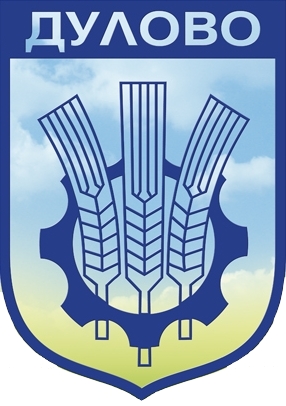 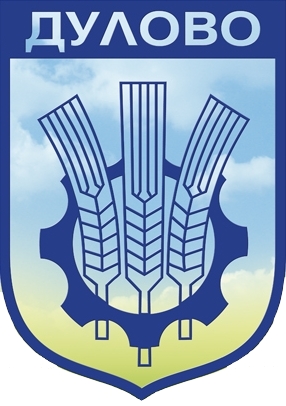 –––––––––––––––––––––––––––––––––––––––––––––––––––––––––––––––––ул. “Васил Левски” № 18                                     тел.: (0864) 2 31 00 ; Факс:(0864) 2 30 207650  Дулово				                 	       e-mail: obs_dulovo@abv.bg      Р Е Ш Е Н И Е   № 356          от  21.12.2021 година за сключване на допълнително споразумение към Договор за  дарение №006/26.11.2018г.На основание чл. 21, ал.1 т.8 Закона за местното самоуправление и местната администрация  и чл.34, ал.4 от Закона за общинската собственост, във вр. с чл.20а от Закона за задълженията и договорите, Общински съвет – ДуловоРЕШИ:Одобрява подписването на допълнително споразумение между община Дулово и СНЦ „Невруз – 2018“ към Договор за дарение №006/26.11.2018г., вписан в Служба по вписванията с вх. №1922/29.11.2018г., акт №142, с което се прави следното изменение:чл.1.1. на Договора се изменя : Дарението е с тежест – дареният поземлен имот да бъде използван за създаване на сграда за обществено обслужване –   алиански дом „Джем Еви“, която трябва да бъде изградена в срок до 01.01.2027г. Неизпълнението на тежестта ще бъде основание за разваляне на договора. Възлага на кмета на Община Дулово да извърши съответните процедурни действия по сключване на допълнителното споразумение по т.1.Решението е прието на заседание на Общински съвет-Дулово, проведено на 21.12.2021 година, Протокол № 29,  т.1.1. от дневния ред, по Доклад   № 453/09.12.2021г. и е подпечатано с официалния печат на Общински съвет-Дулово.Председател на Общински съвет-Дулово: ……/п/…………………..                                        /инж. Невхис Мустафа/ ОБЩИНСКИ СЪВЕТ – ДУЛОВО, ОБЛ. СИЛИСТРА–––––––––––––––––––––––––––––––––––––––––––––––––––––––––––––––––ул. “Васил Левски” № 18                                     тел.: (0864) 2 31 00 ; Факс:(0864) 2 30 207650  Дулово				                 	       e-mail: obs_dulovo@abv.bg      Р Е Ш Е Н И Е   № 357          от  21.12.2021 година за отдаване под наем на части от имоти общинска собственоств община ДуловоНа основание чл.21, ал.1, т.8 от ЗМСМА, чл. 14, ал.7 от Закона за общинската собственост, чл.15, ал.3 от Наредба № 2 за реда на придобиване, управление и разпореждане с общинско имущество, Общински съвет – ДуловоРЕШИ:Дава съгласие да се отдадат под наем за срок от 3 /три/ години чрез провеждане на публичен явен търг  следните недвижими имоти:Част от имот публична общинска собственост – 1 кв.м., част от покрива на сграда с обща площ от 200 кв.м. - кметство с.Таслаково, находяща се в с.Таслаково, ул.”Първа”, №32, УПИ III, кв.6 по регулационния план на с.Таслаково, с АПОС №726/13.07.2004г., с предназначение – за поставяне на антена – радио мачта, при първоначален годишен наем в размер на 323,90 лв. без ДДС, стъпка на наддаване в размер на 32,39 лв. и депозит в размер 32,39лв.Част от имот публична общинска собственост – 1 кв.м., част от покрива на сграда с обща площ от 144 кв.м. - кметство с.Раздел, находяща се в с.Раздел, ул.“Първа“ №11, УПИ IV, кв.9 по регулационния план на с.Раздел с АПОС №189/04.02.1999г., с предназначение – за поставяне на антена – радио мачта, при първоначален годишен наем в размер на 352,08 лв. без ДДС, стъпка за наддаване в размер на  35,21 лв. и депозит в размер на  35,21 лв.Част от имот публична общинска собственост – 1 кв.м., част от покрива на сграда с обща площ от 253 кв.м.- кметство с.Орешене, находяща се в с.Орешене, кв.8, УПИ I по регулационния план на с.Орешене, с АПОС №276/27.09.1999г., с предназначение – за поставяне на антена – радио мачта, при първоначален годишен наем в размер на 323,90 лв. без ДДС, стъпка за наддаване в размер на 32,39 лв. и депозит в размер на 32,39 лв.Част от имот публична общинска собственост – 1 кв.м., част от покрива на сграда с обща площ от 205,50 кв.м. - кметство с. Яребица, находяща се в с. Яребица, УПИ I, кв.22 по регулационния план на с. Яребица с АПОС №249/18.08.1999г., с предназначение – за поставяне на антена – радио мачта, при първоначален годишен наем в размер на 352,08 лв. без ДДС, стъпка за наддаване в размер на  35,21 лв. и депозит в размер на  35,21 лв.Част от имот публична общинска собственост – 1 кв.м., част от покрива на сграда с обща площ от 276 кв.м. - кметство с.Паисиево, находяща се в с.Паисиево, УПИ XVII пл.№153, кв.10 по регулационния план на с.Паисиево, с АПОС №226/21.06.1999г., с предназначение – за поставяне на антена – радио мачта, при първоначален годишен наем в размер на  352,08 лв. без ДДС, стъпка за наддаване в размер на 35,21лв. и депозит в размер на  35,21 лв. Част от имот публична общинска собственост – 1 кв.м., част от покрива на сграда с обща площ от 348 кв.м., - Детската градина с. Чернолик, находяща се в с. Чернолик, кв.20, УПИ II по регулационния план на с. Чернолик, с АПОС №159/18.12.1998г., с предназначение – за поставяне на антена – радио мачта, при първоначален годишен наем в размер на 352,08 лв. без ДДС, стъпка за наддаване в размер на  35,21 лв. и депозит в размер на 35,21 лв. Възлага на кмета на Община Дулово да извърши съответните процедурни действия по отдаването под наем на имотите.Решението е прието на заседание на Общински съвет-Дулово, проведено на 21.12.2021 година, Протокол № 29,  т.1.2. от дневния ред, по Доклад   № 451/08.12.2021г. и е подпечатано с официалния печат на Общински съвет-Дулово.Председател на Общински съвет-Дулово: ………/п/………………..                                        /инж. Невхис Мустафа/ ОБЩИНСКИ СЪВЕТ – ДУЛОВО, ОБЛ. СИЛИСТРА–––––––––––––––––––––––––––––––––––––––––––––––––––––––––––––––––ул. “Васил Левски” № 18                                     тел.: (0864) 2 31 00 ; Факс:(0864) 2 30 207650  Дулово				                 	       e-mail: obs_dulovo@abv.bg      Р Е Ш Е Н И Е   № 358          от  21.12.2021 година за прекратяване на съсобственост чрез продажба на имот - частна общинска собственост  по регулационния план на с. ПаисиевоНа основание чл. 21, ал. 1, т. 8 от Закона за местното самоуправление и местната администрация, чл. 36, ал. 1, т. 2 от Закона за общинската собственост и чл. 33, ал. 1, т. 2 от Наредба № 2 за реда на придобиване, управление и разпореждане с общинското имущество, Общински съвет – ДуловоРЕШИ:Дава съгласие да се прекрати съсобствеността чрез продажба на 426 (четиристотин двадесет и шест) кв.м. ид.ч. частна общинска собственост от урегулиран поземлен имот XX – 373 (двадесет с планоснимачен номер триста седемдесет и три), кв. 18 (квартал осемнадесети) по регулационния план на с. Паисиево, одобрен със Заповед № 419/20.12.1990 г., целият с площ от 1430 кв.м., описан в Акт за частна общинска собственост № 1829/16.11.2021 г., вписан в Служба по вписванията с вх. рег. № 1592/18.11.2021 г., акт № 188, том 6, и.п. 37 056, при пазарна цена в размер на 2 013,00 лв. (две хиляди и тринадесет лева и нула стотинки) без ДДС, при данъчна оценка в размер на 1 740,20 лв. (хиляда седемстотин и четиридесет лева и двадесет стотинки) на съсобственика – Мюмюн Шабан Юсуф.На основание чл. 41, ал. 2 от Закона за общинската собственост приема  пазарната цена на имота, описана в  т. 1.Възлага на кмета на Община Дулово да извърши съответните процедурни действия по разпореждане с имота.Решението е прието на заседание на Общински съвет-Дулово, проведено на 21.12.2021 година, Протокол № 29,  т.1.3. от дневния ред, по Доклад   № 455/09.12.2021г. и е подпечатано с официалния печат на Общински съвет-Дулово.Председател на Общински съвет-Дулово: ……/п/…………………..                                        /инж. Невхис Мустафа/ ОБЩИНСКИ СЪВЕТ – ДУЛОВО, ОБЛ. СИЛИСТРА–––––––––––––––––––––––––––––––––––––––––––––––––––––––––––––––––ул. “Васил Левски” № 18                                     тел.: (0864) 2 31 00 ; Факс:(0864) 2 30 207650  Дулово				                 	       e-mail: obs_dulovo@abv.bg      Р Е Ш Е Н И Е   № 359          от  21.12.2021 година за прекратяване на съсобственост чрез продажба на имот - частна общинска собственост  по кадастралната карта и кадастралните регистри на гр. ДуловоНа основание чл. 21, ал. 1, т. 8 от Закона за местното самоуправление и местната администрация, чл. 36, ал. 1, т. 2 от Закона за общинската собственост и чл. 33, ал. 1, т. 2 от Наредба № 2 за реда на придобиване, управление и разпореждане с общинско имущество, Общински съвет – ДуловоРЕШИ:Дава съгласие да се прекрати съсобствеността чрез продажба на 62 (шестдесет и два) кв.м. ид.ч. частна общинска собственост от поземлен имот с идентификатор 24030.501.2003 (две, четири, нула, три, нула, точка, пет, нула, едно, точка, две, нула, нула, три) по кадастралната карта и кадастралните регистри на гр. Дулово, одобрени със Заповед № РД-18-51/31.08.2007 г. на ИД на АГКК, целият с площ от 1192 кв.м., описан в Акт за частна общинска собственост № 1830/18.11.2021 г., вписан в Служба по вписванията с вх. рег. № 1614/22.11.2021 г., акт № 4, том 7, при пазарна цена в размер на 506, 10 лв. (петстотин и шест лева и десет стотинки) без ДДС, при данъчна оценка в размер на 382, 90 лв. (триста осемдесет и два лева и деветдесет стотинки) на съсобственика – Мехмед Ариф Мехмед.На основание чл. 41, ал. 2 от Закона за общинската собственост приема  пазарната цена на имота, описана в  т. 1.Възлага на кмета на Община Дулово да извърши съответните процедурни действия по разпореждане с имота.Решението е прието на заседание на Общински съвет-Дулово, проведено на 21.12.2021 година, Протокол № 29,  т.1.4. от дневния ред, по Доклад   № 456/09.12.2021г. и е подпечатано с официалния печат на Общински съвет-Дулово.Председател на Общински съвет-Дулово: ……/п/…………………..                                        /инж. Невхис Мустафа/ ОБЩИНСКИ СЪВЕТ – ДУЛОВО, ОБЛ. СИЛИСТРА–––––––––––––––––––––––––––––––––––––––––––––––––––––––––––––––––ул. “Васил Левски” № 18                                     тел.: (0864) 2 31 00 ; Факс:(0864) 2 30 207650  Дулово				                 	       e-mail: obs_dulovo@abv.bg      Р Е Ш Е Н И Е   № 360          от  21.12.2021 година за учредяване възмездно право на строеж в имот - частна общинска собственост по КК и КР на гр. ДуловоНа основание чл. 21, ал. 1, т. 8 от Закона за местното самоуправление и местната администрация, чл. 38, ал. 2 от Закона за общинската собственост и чл. 28, ал. 1, т. 3 от Наредба № 2 за реда на придобиване, управление и разпореждане с общинско имущество, Общински съвет – ДуловоРЕШИ:Дава съгласие да се учреди възмездно право на строеж върху 55 (петдесет и пет) кв.м. от недвижим имот - частна общинска собственост, представляващ поземлен имот с идентификатор 24030.501.205 (две, четири, нула, три, нула, точка, пет, нула, едно, точка, две, нула, пет) по кадастралната карта и кадастралните регистри на гр. Дулово, одобрени със Заповед № РД-18-51/31.08.2007 г., с обща площ 543 кв.м., описан в Акт за частна общинска собственост № 1766/01.07.2020 г., вписан в Служба по вписванията с вх. рег. № 854/02.07.2020 г., акт № 36, том № 4, и.п. 34993, при пазарна стойност на правото на строеж в размер на 574, 00 лв. (петстотин седемдесет и четири лева и нула стотинки) без ДДС и данъчна оценка на 55 кв.м. от имота в размер на 339, 60 лв. (триста тридесет и девет лева и шестдесет стотинки) на собствениците на законно построените сгради – Матем Муртаза Ешреф и Пембе Матем Али.На основание чл. 41, ал. 2 от Закона за общинската собственост приема  пазарната цена на имота, описана в  т. 1.Възлага на кмета на Община Дулово да извърши съответните процедурни действия по разпореждане с имота.Решението е прието на заседание на Общински съвет-Дулово, проведено на 21.12.2021 година, Протокол № 29,  т.1.5. от дневния ред, по Доклад   № 457/09.12.2021г. и е подпечатано с официалния печат на Общински съвет-Дулово.Председател на Общински съвет-Дулово: ……/п/…………………..                                        /инж. Невхис Мустафа/ ОБЩИНСКИ СЪВЕТ – ДУЛОВО, ОБЛ. СИЛИСТРА–––––––––––––––––––––––––––––––––––––––––––––––––––––––––––––––––ул. “Васил Левски” № 18                                     тел.: (0864) 2 31 00 ; Факс:(0864) 2 30 207650  Дулово				                 	       e-mail: obs_dulovo@abv.bg      Р Е Ш Е Н И Е   № 361          от  21.12.2021 година за одобряване на задание за проектиране и допускане изработване на проект за подробен устройствен план – план за застрояване (ПУП-ПЗ) за поземлен имот (ПИ) с идентификатор № 55186.117.284 по КК и КР на с. ПаисиевоНа основание чл. 21, ал. 1, т. 11 от Закона за местното самоуправление и местната администрация, чл. 124а, ал. 1 и чл. 124б, ал. 1 от Закона за устройство на територията, Общински съвет – ДуловоРЕШИ:Одобрява задание за проектиране и разрешава изработването на проект за подробен устройствен план – план за застрояване (ПУП-ПЗ) за поземлен имот (ПИ) с ид. № 55186.117.284 по КК и КР на с. Паисиево, с който да се промени предназначението на територията от “земеделска” в “урбанизирана” и предназначението на имота от “нива” в имот “за ваканционен комплекс и ниско  жилищно застрояване”, съгласно изготвено задание и скица - предложение. Устройствената зона се предвижда да бъде “Жилищна територия с преобладаващо застрояване с малка височина (Жм)”, с плътност на застрояване – до 60%, интензивност на застрояване – до 1.2, минимална необходима озеленена площ – 40 % и свободно и свързано в два имота застрояване съгласно изискванията на чл. 16 - 19 от Наредба № 7 за правила и нормативи за устройство на отделните видове територии и устройствени зони.На основание чл. 124б, ал. 2 от ЗУТ настоящото решение да бъде разгласено с обявление, поставено на подходящо място в сградата на Общината и в интернет страницата на Община Дулово.На основание чл. 124б, ал. 4 от ЗУТ настоящото решение не подлежи на оспорване.Решението е прието на заседание на Общински съвет-Дулово, проведено на 21.12.2021 година, Протокол № 29,  т.1.6. от дневния ред, по Доклад   № 454/09.12.2021г. и е подпечатано с официалния печат на Общински съвет-Дулово.Председател на Общински съвет-Дулово: ………/п/………………..                                        /инж. Невхис Мустафа/ ОБЩИНСКИ СЪВЕТ – ДУЛОВО, ОБЛ. СИЛИСТРА–––––––––––––––––––––––––––––––––––––––––––––––––––––––––––––––––ул. “Васил Левски” № 18                                     тел.: (0864) 2 31 00 ; Факс:(0864) 2 30 207650  Дулово				                 	       e-mail: obs_dulovo@abv.bg      Р Е Ш Е Н И Е   № 362          от  21.12.2021 година за извършване на вътрешно компенсирани промени в бюджета на    Община Дулово за 2021г.На основание чл. 21, ал.1, т.6 от ЗМСМА, чл.124, ал. 1, ал.2  от Закона за публичните финанси и  Наредба № 18 за условията и реда за съставяне на бюджетната прогноза за местните дейности за следващите три години, за съставяне, приемане, изпълнение и  отчитане на общинския бюджет, Общински съвет – ДуловоРЕШИ:          Приема извършване на вътрешно компенсирани корекции между параграфи и дейности по плана на разхода в бюджета на Община Дулово за 2021г., както следва:Решението е прието на заседание на Общински съвет-Дулово, проведено на 21.12.2021 година, Протокол № 29,  т.1.7. от дневния ред, по Доклад   № 458/13.12.2021г. и е подпечатано с официалния печат на Общински съвет-Дулово.Председател на Общински съвет-Дулово: ……/п/…………………..                                        /инж. Невхис Мустафа/ ОБЩИНСКИ СЪВЕТ – ДУЛОВО, ОБЛ. СИЛИСТРА–––––––––––––––––––––––––––––––––––––––––––––––––––––––––––––––––ул. “Васил Левски” № 18                                     тел.: (0864) 2 31 00 ; Факс:(0864) 2 30 207650  Дулово				                 	       e-mail: obs_dulovo@abv.bg      Р Е Ш Е Н И Е   № 363          от  21.12.2021 година за даване съгласие за допълнително финансиране на СУ „Христо  Ботев“ с. ПаисиевоНа основание чл. 21, ал.1, т.6, във връзка с чл.17, ал.1, т.3  от ЗМСМА и  чл.294, ал. 1, чл.282,  ал.24, т.3  от Закона за предучилищното и училищно образование, Общински съвет – ДуловоРЕШИ:Дава съгласие за допълнително финансиране на СУ „Христо Ботев“ – с. Паисиево със сума в размер до 25 000,00 лв. (двадесет и пет хиляди лева) за  10 тона гориво.Решението е прието на заседание на Общински съвет-Дулово, проведено на 21.12.2021 година, Протокол № 29,  т.1.8. от дневния ред, по Доклад   № 462/14.12.2021г. и е подпечатано с официалния печат на Общински съвет-Дулово.Председател на Общински съвет-Дулово: ……/п/…………………..                                        /инж. Невхис Мустафа/ ОБЩИНСКИ СЪВЕТ – ДУЛОВО, ОБЛ. СИЛИСТРА–––––––––––––––––––––––––––––––––––––––––––––––––––––––––––––––––ул. “Васил Левски” № 18                                     тел.: (0864) 2 31 00 ; Факс:(0864) 2 30 207650  Дулово				                 	       e-mail: obs_dulovo@abv.bg      Р Е Ш Е Н И Е   № 364          от  21.12.2021 година за учредяване на възмездно право на прокарване за водопроводно отклонение за захранване на обект през имоти – публична общинска собственост по КК и КР на гр. ДуловоНа основание чл. 21, ал. 1, т. 8 от Закона за местното самоуправление и местната администрация, чл. 34, ал. 2 от Закона за общинската собственост, във връзка с  чл. 193, ал. 6 от Закона за устройство на територията, Общински съвет – ДуловоРЕШИ:Дава съгласие за учредяване възмездно право на прокарване за водопроводно отклонение през ПИ с ид. № 24030.24.83 по КК и КР на гр. Дулово, местност “Байляр път”, вид на територията – земеделска, нтп – селскостопански, горски, ведомствен път – публична общинска собственост, с дължина 6.15 м и площ на сервитута 12.30 кв.м., през ПИ с ид. № 24030.24.85 по КК и КР на гр. Дулово, местност “Ковак алча”, вид на територията – територия за транспорт, нтп – местен път – публична общинска собственост, с дължина 18.65 м и площ на сервитута 37.30 кв.м. и през ПИ с ид. № 24030.24.102 по КК и КР на гр. Дулово, местност “Ковак алча”, вид на територията – земеделска, нтп – селскостопански, горски, ведомствен път – публична общинска собственост, с дължина 6.45 м и площ на сервитута 12.90 кв.м., достигайки до ПИ с ид. № 24030.23.74 по КК и КР на гр. Дулово, собственост на “Бревис” ООД, като общата дължина на трасето, преминаващо през общинските поземлени имоти, е 31.25 м и площ на сервитута 62.50 кв.м., при пазарна стойност на правото на прокарване от 676,80 лв. (шестстотин седемдесет и шест лева и 80 ст.) без ДДС. Приема пазарната оценка на правото на прокарване през общинските поземлени имоти, описана в  т. 1.Възлага на кмета на Община Дулово да извърши необходимите законови  действия по изпълнение на решението.Решението е прието на заседание на Общински съвет-Дулово, проведено на 21.12.2021 година, Протокол № 29,  т.1.9. от дневния ред, по Доклад   № 466/17.12.2021г. и е подпечатано с официалния печат на Общински съвет-Дулово.Председател на Общински съвет-Дулово: ……/п/…………………..                                        /инж. Невхис Мустафа/ ОБЩИНСКИ СЪВЕТ – ДУЛОВО, ОБЛ. СИЛИСТРА–––––––––––––––––––––––––––––––––––––––––––––––––––––––––––––––––ул. “Васил Левски” № 18                                     тел.: (0864) 2 31 00 ; Факс:(0864) 2 30 207650  Дулово				                 	       e-mail: obs_dulovo@abv.bg      Р Е Ш Е Н И Е   № 365          от  21.12.2021 година за подпомагане на нуждаещи се лица с нисък социален статус,влошено здравословно състояние,  трайни увреждания или доказана степен на инвалидностНа основание чл. 21, ал.1, т.23 от Закона за местното самоуправление и местната администрация, Общински съвет - Дулово РЕШИ:Отпуска еднократна финансова помощ от бюджета на общината § 42-14 „Обезщетения и помощи с решение на ОбС” в размер на 1 700 / хиляда и седемстотин/ лв.  за подпомагане на лица с нисък социален статус с влошено здравословно състояние,  трайни увреждания или доказана степен на инвалидност, както следва: Сезер Неджати Ариф от с. Вокил, общ. Дулово 			– 1 000 лв. Дуран Мустафа Салим от с. Орешене, общ. Дулово			–    250 лв. Айсел Мустафа Ахмет от гр.Дулово, общ. Дулово         		–    250 лв. Атидже Али Хасан от гр. Дулово, общ. Дулово		 		–    100 лв. Таня Христова Али от с. Черник, общ. Дулово    			–    100 лв.Упълномощава кмета на община Дулово да изпълни всички правни и фактически действия по привеждане в изпълнение на настоящото решение.Решението е прието на заседание на Общински съвет-Дулово, проведено на 21.12.2021 година, Протокол № 29, т.2. от дневния ред, по  Заявления от граждани   и е подпечатано с официалния печат на Общински съвет-Дулово.Председател на Общински съвет-Дулово: ……/п/…………………..                                        /инж. Невхис Мустафа/ ПараграфУВЕЛИЧЕНИЕсумапараграфНАМАЛЕНИЕсумаФункция, дейностФункция, дейностПО РАЗХОДА:ПО РАЗХОДА:I.ДЪРЖАВНИ ДЕЙНОСТИI.ДЪРЖАВНИ ДЕЙНОСТИД/ст 117”Държавни и общински служби и дейности по изборите”Д/ст 117”Държавни и общински служби и дейности по изборите”10-15материали9 65802-02За персонала по извън трудови правоотношения7 32010-20Разходи за външни услуги2 338Общо за Д/ст 117 Държавни и общински служби и дейности по изборите”9 658Общо за Д/ст 117 Държавни и общински служби и дейности по изборите”9 658Д/ст 122”Общинска администрация”Д/ст 122”Общинска администрация”01-02Възнаграждения на персонала нает по служебни правоотношения29 89801 01Възнаграждения на персонала нает по трудови правоотношения40 09805-51Осигурителни вноски от работодатели за ДОО13 00005-80Вноски за допълнително задължително осигуряване от работодател5 60005-60Здравноосигурителни вноски от работодател2 800Общо за Д/ст122”Общинска администрация”45 698Общо за Д/ст122”Общинска администрация”45 698Д/ст 282 „Отбранително-мобилизационна подготовка, поддържане на запаси и мощности“Д/ст 282 „Отбранително-мобилизационна подготовка, поддържане на запаси и мощности“05-51Осигурителни вноски от работодатели за ДОО80010-20Разходи за външни услуги87219-81Платени общински данъци, такси наказателни лихви и адм. санкции72Общо за Д/ст 282 „Отбранително-мобилизационна подготовка, поддържане на запаси и мощности“872Общо за Д/ст 282 „Отбранително-мобилизационна подготовка, поддържане на запаси и мощности“872Функция „ Здравеопазване”Функция „дравеопазване”Д/ст 437” Здравен кабинет в детски градини и училища”Д/ст 437” Здравен кабинет в детски градини и училища ”05-51Осигурителни вноски от работодатели за ДОО50010-15материали500Общо за Д/ст 437” Здравен кабинет в детски градини и училища“500Общо за Д/ст 437” Здравен кабинет в детски градини и училища“500Д/ст 561“Социални услуги в домашна среда“Д/ст 561“Социални услуги в домашна среда“02-02За персонала по извън трудови правоотношения5 00002-05Изплатени суми от СБКО, за облекло и други на персонала, с характер на възнаграждение 5 000Общо за Д/ст 561“Социални услуги в домашна среда“5 000Общо за Д/ст 561“Социални услуги в домашна среда“5 000ОБЩО ЗА ДЪРЖАВНИ ДЕЙНОСТИ61 728ОБЩО ЗА ДЪРЖАВНИ ДЕЙНОСТИ61 728параграфУВЕЛИЧЕНИЕсумапараграфНАМАЛЕНИЕсумаII.МЕСТНИ ДЕЙНОСТИ:II.МЕСТНИ ДЕЙНОСТИ:Функция” Общи държавни служби“Функция” Общи държавни служби“Д/ст  122 „Общинска администрация”Д/ст 122 „Общинска администрация”05-80Вноски за допълнително задължително осигуряване от работодател10002-02За персонала по извън трудови правоотношения. 3 00010-11храна4 50002-08Обезщетение за персонала, с характер на възнаграждение3 17710-15материали15 00005-51Осигурителни вноски от работодатели за ДОО3 00010-16Вода, горива и енергия40 00005-60Здравноосигурителни вноски от работодател50010-20Разходи за външни услуги5 00010-515 90019-01Платени държавни данъци, такси, наказателни лихви и адм. санкции19 25910-92Разходи за договорни санкции и неустойки, съдебни обезщетения и разноски2 09819-81Платени общински данъци, такси наказателни лихви и адм. санкции411Общо за Д/ст  122 „Общинска администрация”84 270Общо за Д/ст  122 „Общинска администрация”17 675Д/ст 123”Общински съвет”Д/ст 123”Общински съвет”01-01Заплати и възнаграждения за персонала, нает по трудови правоотношения5 00002-05Изплатени суми от СБКО, за облекло и други на персонала, с характер на възнаграждение 78602-02За персонала по извън трудови правоотношения13 00010-11храна1 00005-51Осигурителни вноски от работодатели за ДОО6 50010-15материали3 00005-60Здравноосигурителни вноски от работодател1 70010-16Вода, горива и енергия 100005-80Вноски за допълнително задължително осигуряване от работодател70010-51Командировки в страната1 043Общо за Д/ст 123”Общински съвет”26 900Общо за Д/ст 123”Общински съвет”6 829Функция “Отбрана и сигурност“Функция “Отбрана и сигурност“Д/ст 239 „Други дейности по вътрешната сигурност“Д/ст 239 „Други дейности по вътрешната сигурност“10-16Вода, горива и енергия10010-15материали1 500Общо за Д/ст 239 „Други дейности по вътрешната сигурност“100Общо за Д/ст 239 „Други дейности по вътрешната сигурност“1 500параграфУВЕЛИЧЕНИЕсумапараграфНАМАЛЕНИЕсумаД/ст 283“Превантивна дейност за намаляване на вредните последствия от бедствия и аварии“Д/ст 283“Превантивна дейност за намаляване на вредните последствия от бедствия и аварии“10-15материали16 22810-98Др. разходи, некласифицирани в др. параграфи и подпараграфи66 22855-01Капиталови трансфери за нефинансови предприятия50 000Общо за Д/ст 283“Превантивна дейност за намаляване на вредните последствия от бедствия и аварии“66 228Общо за Д/ст 283“Превантивна дейност за намаляване на вредните последствия от бедствия и аварии“66 228Д/ст 284“Ликвидиране на последици от стихийни бедствия и производствени аварии“10-11храна50010-20Разходи за външни услуги500Общо за Д/ст 284“Ликвидиране на последици от стихийни бедствия и производствени аварии“1 000Функция „Социално осигуряване, подпомагане и грижи“Функция „Социално осигуряване, подпомагане и грижи“Д/ст 525 „Клубове за пенсионера, инвалида и др,“Д/ст 525 „Клубове за пенсионера, инвалида и др,“02-01За нещатен персонал нает по трудови правоотношения1 10002-05Изплатени суми от СБКО, за облекло и други на персонала, с характер на възнаграждение 4 01905-51Осигурителни вноски от работодатели за ДОО2 35005-80Вноски за допълнително задължително осигуряване от работодател40005-60Здравноосигурителни вноски от работодател50010-15материали1 00010-16Вода, горива и енергия3 00010-20Разходи за външни услуги2 400Общо за Д/ст 525 „Клубове за пенсионера, инвалида и др,“3 950Общо за Д/ст 525 „Клубове за пенсионера, инвалида и др,“10 819Д/ст 532 „Програми за временна заетост“01-01Заплати и възнаграждения за персонала, нает по трудови правоотношения1 80002-01За нещатен персонал нает по трудови правоотношения1 20005-51Осигурителни вноски от работодатели за ДОО28005-60Здравноосигурителни вноски от работодател120параграфУВЕЛИЧЕНИЕсумапараграфНАМАЛЕНИЕсума05-80Вноски за допълнително задължително осигуряване от работодател7010-62Разходи за застраховка57Общо за Д/ст 532 „Програми за временна заетост“3 527Функция „Жилищно строителство, благоустройство, комунално стопанство и опазване на околната среда“Функция „Жилищно строителство, благоустройство, комунално стопанство и опазване на околната среда“Д/ст 606“Изграждане, ремонт и поддържане на уличната мрежаД/ст 603“Водоснабдяване и канализация“10-15материали458010-15материали1 30010-20Разходи за външни услуги228010-16Вода, горива и енергия1 000Д/ст 606“Изграждане, ремонт и поддържане на уличната мрежа6 86010-20Разходи за външни услуги 1430Общо за Д/ст 603“Водоснабдяване и канализация“3 730Д/ст 604“Осветление на улици и площади“Д/ст 604“Осветление на улици и площади“02-01За нещатен персонал нает по трудови правоотношения1 70002-05Изплатени суми от СБКО, за облекло и други на персонала, с характер на възнаграждение 95905-51Осигурителни вноски от работодатели за ДОО39010-15материали2 00005-60Здравноосигурителни вноски от работодател20019-01Платени държавни данъци, такси, наказателни лихви и адм. санкции67310-62Разходи за застраховки92Общо да Д/ст 604“Осветление на улици и площади“2 382Общо за Д/ст 604“Осветление на улици и площади“3 632Д/ст 622 „Озеленяване“Д/ст 622 „Озеленяване“02-01За нещатен персонал нает по трудови правоотношения5 70002-02За персонала по извън трудови правоотношения76002-05Изплатени суми от СБКО, за облекло и други на персонала, с характер на възнаграждение 26305-80Вноски за допълнително задължително осигуряване от работодател1 33005-51Осигурителни вноски от работодатели за ДОО2 26010-15материали27 00005-60Здравноосигурителни вноски от работодател44010-16Вода, горива и енергия3 00010-51Командировки в страната10010-62Разходи за застраховка500Общо за Д/ст 622 „Озеленяване“8 663Общо за Д/ст 622 „Озеленяване“32 690Д/ст 623 „Чистота“10-15материали2 500Общо за Д/ст 622 „Озеленяване“2 500параграфУВЕЛИЧЕНИЕсумапараграфНАМАЛЕНИЕсумаД/ст 629 „Други дейности по опазване на околната среда“Д/ст 629 „Други дейности по опазване на околната среда“05-51Осигурителни вноски от работодатели за ДОО80005-80Вноски за допълнително задължително осигуряване от работодател20010-15материали5 00010-16Вода, горива и енергия1 000Общо за Д/ст 629 „Други дейности по опазване на околната среда“800Общо за Д/ст 629 „Други дейности по опазване на околната среда“6 200Функция „Култура, спорт почивни дейности и религиозно делоФункция „Култура, спорт почивни дейности и религиозно делоД/ст 714 „Спортни бази за спорт за всички“Д/ст 714 „Спортни бази за спорт за всички“02-01За нещатен персонал нает по трудови правоотношения50002-05За персонала по извън трудови правоотношения30605-51Вода, горива и енергия8010-20Разходи за външни услуги1 00010-15Платени общински данъци, такси наказателни лихви и адм. санкции100Общо за Д/ст 714 „Спортни бази за спорт за всички“680Общо за Д/ст 714 „Спортни бази за спорт за всички“1 306Д/ст 741 „ Радиотранслационни възли“Д/ст 741 „ Радиотранслационни възли“01-01Заплати и възнаграждения за персонала, нает по трудови правоотношения78402-05За персонала по извън трудови правоотношения78410-20Разходи за външни услуги500Общо за Д/ст 741 „ Радиотранслационни възли“1 284Общо за Д/ст 741 „ Радиотранслационни възли“784Д/ст 745“Обредни домове и зали“Д/ст 745“Обредни домове и зали“02-01За нещатен персонал нает по трудови правоотношения60005-51Осигурителни вноски от работодатели за ДОО50010-15материали1 00005-60Здравноосигурителни вноски от работодател8510-20Разходи за външни услуги1 000Общо за Д/ст 745“Обредни домове и зали“2 185Общо за Д/ст 745“Обредни домове и зали“1000Д/ст 759 „Други дейности по културата“Д/ст 759 „Други дейности по културата“10-15материали17 27810-11храна500010-16Вода, горива и енергия100010-20Разходи за външни услуги15 000Общо за Д/ст 759 „Други дейности по културата“18 278Общо за Д/ст 759 „Други дейности по културата“20 000параграфУВЕЛИЧЕНИЕсумапараграфНАМАЛЕНИЕсумаФункция „Икономически дейности и услуги“Д/ст 878 „Приюти  за безстопанствени животни“10-15материали2 00010-20Разходи за външни услуги 2 000Общо за Д/ст 878 „Приюти  за безстопанствени животни“4 000Д/ст 898 „Други дейности по икономиката“Д/ст 898 „Други дейности по икономиката“02-02За персонала по извън трудови правоотношения1 30002-01За нещатен персонал нает по трудови правоотношения4 00005-51Осигурителни вноски от работодатели за ДОО60002-05Изплатени суми от СБКО, за облекло и други на персонала, с характер на възнаграждение85405-60Здравноосигурителни вноски от работодател30005-80Вноски за допълнително задължително осигуряване от работодател50019-01Платени държавни данъци, такси, наказателни лихви и адм. санкции94010-20Разходи за външни услуги4 000Д/ст 898 „Други дейности по икономиката“3 140Д/ст 898 „Други дейности по икономиката“9 354III.ДОФИНАНСИРАНЕIII.ДОФИНАНСИРАНЕФункция „ Общи държавни служби“Д/ст 117”Държавни и общински служби и дейности по изборите”01-01Заплати и възнаграждения за персонала, нает по трудови правоотношения30 00005-51Осигурителни вноски от работодатели за ДОО3 57605-60Здравноосигурителни вноски от работодател1 44005-80Вноски за допълнително задължително осигуряване от работодател84010-15Материали4 144Общо за Д/ст 117”Държавни и общински служби и дейности по изборите”40 000Функция „ Общи държавни служби“Д/ст  122 „Общинска администрация”Д/ст  122 „Общинска администрация”01-01Заплати и възнаграждения за персонала, нает по трудови правоотношения50010-16Вода, горива и енергия500Общо за Д/ст  122 „Общинска администрация”500Общо за Д/ст  122 „Общинска администрация”500ОБЩО МЕСТНИ ДЕЙНОСТИ И ДОФИНАНСИРАНЕ229 747ОБЩО МЕСТНИ ДЕЙНОСТИ И ДОФИНАНСИРАНЕ229 747